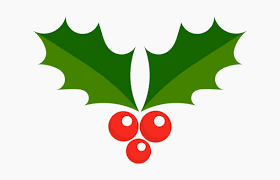 MASSES IN ST BRIGID’S CHURCH DUAGHSunday 24th December @ 11:30 am andSunday 24th December @ 8:00 pm Christmas Eve MassMonday 25th December @ 11:30 am Christmas Day MassTuesday 26th December @ 10:00 am. Sunday 31st December @ 11:30 amMASSES IN SACRED HEART CHURCH LYREACROMPANESunday 24th December @ 10:00 am andSunday 24th December @ 6:00 pm Christmas Eve MassSunday 31st December @ 10:00 amRECENT DEATHS: Thomas (Tommy) McNamara, Toor, DuaghPRIEST ON DUTY THIS SUNDAY: Fr Brendan Carmody 087 9601549CHRISTMAS DAY: Fr. Declan    087-0908949 (emergency only) CHURCH NOTICESCHRISTMAS OFFERINGS which help to support your priests is taken up as the SECOND COLLECTION after Holy Communion at our Christmas masses throughout the Diocese this weekend. If you have not already done so, you may use the special envelope in your envelope box or the loose envelope at the back of the church or anyway you choose. Just trop into the plate as the baskets are passed around after Holy Communion or into the Parish Office at any time. Your ongoing support is very much appreciated. Many Thanks DUAGH LIVE CRIB AND MEMORY ROOM: You are invited to come along and visit the Live Crib and see the animals. Experience the Memory Room and reminisce as you see old photos, familiar faces, and community occasions. Open Daily from 11:00 am – 9:00 pm. Thanks to Duagh Tidy Towns Committee.SAMARITANS CHURCH GATE COLLECTIONS: Will be taking place on Christmas Eve and Christmas Day across all Kerry Parishes.COMMUNION TO THE SICK & HOUSEBOUND IN THE PARISH: Should anybody require a priest to call to the Sick or Housebound at their home for Christmas feel free to contact Fr. Jack at 087-1027961 or contact Fr. Declan in Listowel at 068-21188. Either one is only too happy to call to you.THE ST. VINCENT DE PAUL CHURCH GATE COLLECTION: Duagh raised €703.10. Thank you for your generosity.PARISH OFFICE CLOSED FOR CHRISTMAS: Duagh Parish Office will re-open on Tuesday January 2nd @ 10:00 am.